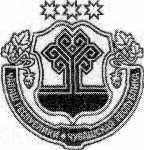 О признании утратившим силу постановленияадминистрации Питишевского сельского поселенияАликовского района №11 от 15.02.2016 года «Об утверждении  Порядка учета многодетных семей, имеющих право на бесплатное предоставление в собственность земельных участков муниципальной собственности, а также земельных участков государственнаясобственность на которые не разграничена, находящихся на территории Питишевского сельского поселения Аликовского района Чувашской Республики»            В соответствии с пунктом 6 ст. 39.5 Земельного кодекса Российской Федерации, ст. 4 Федерального закона от 07.07.2003 г. N 112-ФЗ "О личном подсобном хозяйстве", Законом Чувашской Республики от 10 мая 2012 г. N 30 "О внесении изменений в статьи 1 и 5 Закона Чувашской Республики "О предоставлении земельных участков многодетным семьям в Чувашской Республике" и в целях реализации Указа Президента Чувашской Республики от 4 марта 2011 года N 23 "О дополнительных мерах поддержки многодетных семей в Чувашской Республике" постановление администрации Питишевского сельского поселения  от  15.02.2016 №11 «Об утверждении  Порядка учета многодетных семей, имеющих право на бесплатное предоставление в собственность земельных участков муниципальной собственности, а также земельных участков государственная собственность на которые не разграничена, находящихся на территории Питишевского сельского поселения Аликовского района Чувашской Республики» признать утратившим силу. Глава  Питишевского  сельского поселения                                                                                         А. Ю. Гаврилова 